Bildung Unzensiert 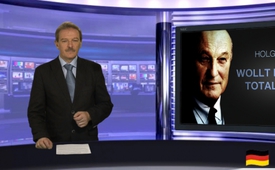 Wollt ihr den totalen Krieg?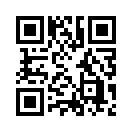 Im Folgenden Video spricht Holger Strohm, Autor, Berater und Experte für Atomenergie, über die Anbahnung eines weltweiten Atomkrieges. Durch die von den USA vorangetriebene militärische Umlagerung Russlands. Er zeigt die verheerenden Folgen eines solchen Krieges für Deutschland aber auch für die ganze Welt einschließlich den USA auf. Aber hören Sie ihn selbst...Meine Damen und Herren. 
Im Folgenden spricht Holger Strohm, Autor, Berater und Experte für Atomenergie, über die Anbahnung eines weltweiten Atomkrieges durch die von den USA vorangetriebene militärische Umlagerung Russlands. Er zeigt die verheerenden Folgen eines solchen Krieges insbesondere für Deutschland aber auch für die ganze Welt einschließlich den USA auf. Aber hören Sie ihn selbst.von ct.Quellen:https://www.youtube.com/watch?v=CJDPc8fyxR8Das könnte Sie auch interessieren:#Atomkrieg - www.kla.tv/Atomkrieg

#BildungUnzensiert - UNZENSIERT - www.kla.tv/BildungUnzensiertKla.TV – Die anderen Nachrichten ... frei – unabhängig – unzensiert ...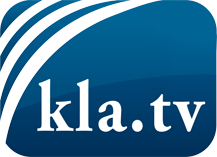 was die Medien nicht verschweigen sollten ...wenig Gehörtes vom Volk, für das Volk ...tägliche News ab 19:45 Uhr auf www.kla.tvDranbleiben lohnt sich!Kostenloses Abonnement mit wöchentlichen News per E-Mail erhalten Sie unter: www.kla.tv/aboSicherheitshinweis:Gegenstimmen werden leider immer weiter zensiert und unterdrückt. Solange wir nicht gemäß den Interessen und Ideologien der Systempresse berichten, müssen wir jederzeit damit rechnen, dass Vorwände gesucht werden, um Kla.TV zu sperren oder zu schaden.Vernetzen Sie sich darum heute noch internetunabhängig!
Klicken Sie hier: www.kla.tv/vernetzungLizenz:    Creative Commons-Lizenz mit Namensnennung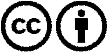 Verbreitung und Wiederaufbereitung ist mit Namensnennung erwünscht! Das Material darf jedoch nicht aus dem Kontext gerissen präsentiert werden. Mit öffentlichen Geldern (GEZ, Serafe, GIS, ...) finanzierte Institutionen ist die Verwendung ohne Rückfrage untersagt. Verstöße können strafrechtlich verfolgt werden.